Дефектологическое обследование (итоговое)учащихся 2 класса(Вариант 1 для обучающихся с умственной отсталостью(интеллектуальными нарушениями))ФИО ребенка ________________________________________________Дата рождения _______________________________________________Домашний адрес______________________________________________Дата обследования «___» ________ 20___ г.Заключение: _____________________________________________________________________________________________________________________________________________________________________________________________________________________________________________________________Дефектолог                                                               /ФИО/Приложение  (итоговое)к дефектологическому обследованиюучащихся 2 класса(Вариант 1 для обучающихся с умственной отсталостью(интеллектуальными нарушениями))ФИ ребенка _____________________________________________1.Списывание печатного текста. Деление слов на слоги.Ветер,                                         капуста,                              коньМашина_______________ сад ______________             заяц2. Письмо под диктовкуДвор,             ребята,                    вместе,                большой4.Напиши по порядку числа от 4 до 195. Выполни вычисления:19 – 3=                                                       1 + 17 = 13 + 6 =                                                      20 – 8 =6.Реши задачу:В бочке было 18 л воды. Израсходовали на полив моркови 9 л воды. Потом в бочку налили еще 10 л воды. Сколько литров воды стало в бочке?7. Сравни, поставь знак «<»  «>»   «=» 5 + 2 … 8                                               1 дм … 10 см12…  12                                                  20 … 168. Начерти отрезок, длиной .Память.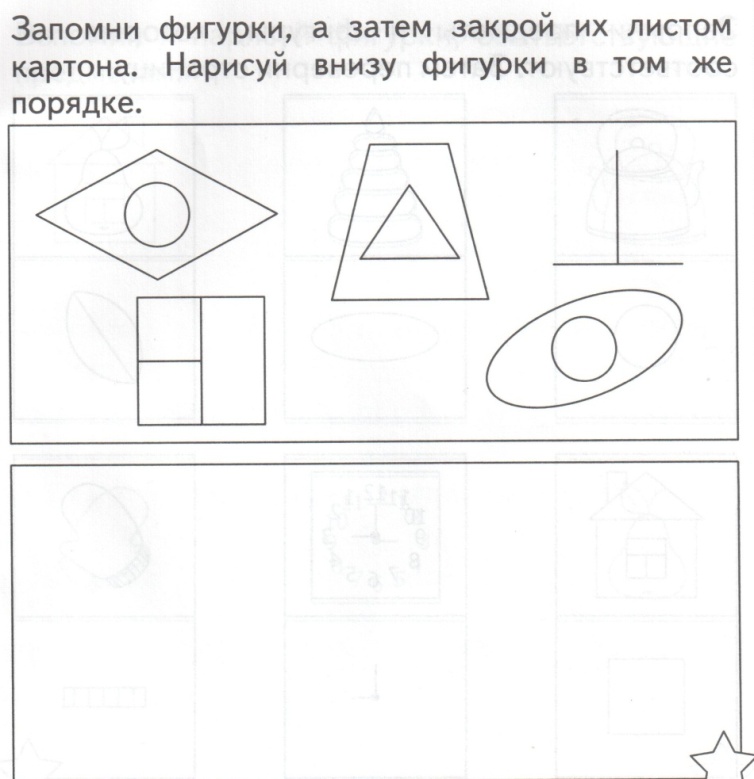 Внимание и восприятие.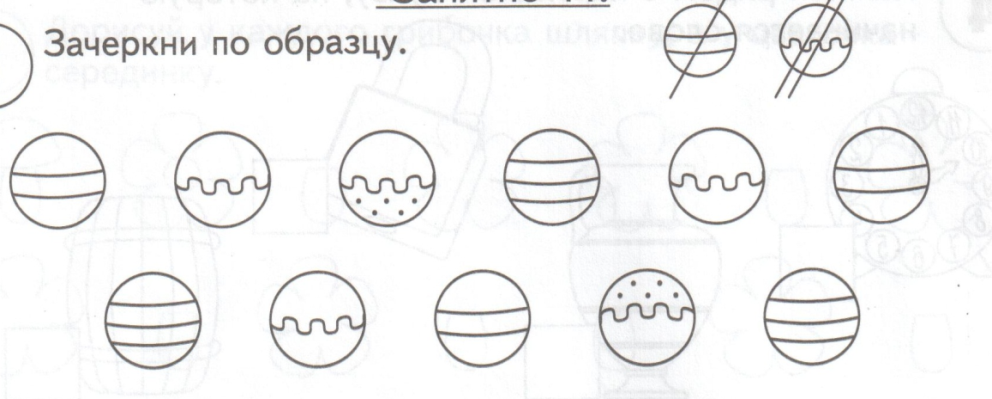 МышлениеЗа нашим домом есть сад. В саду растут груши, сливы и вишни. Есть кусты айвы. На грядках растут свекла и морковь. Перед домом клумбы. В них цветут астры, флоксы. Кругом газон с травойДефектологическое обследование (итоговое)учащихся 3 класса(Вариант 1 для обучающихся с умственной отсталостью(интеллектуальными нарушениями))ФИО ребенка ________________________________________________Дата рождения _______________________________________________Домашний адрес______________________________________________Дата обследования «___» ________ 20___ г.Заключение: _____________________________________________________________________________________________________________________________________________________________________________________________________________________________________________________________Дефектолог                                                               /ФИО/Приложение  (итоговое)к дефектологическому обследованиюучащихся 3 класса(Вариант 1 для обучающихся с умственной отсталостью(интеллектуальными нарушениями))ФИ ребенка _____________________________________________1.Списывание печатного текста. Деление слов на слоги.Гор…д,                                      д…рога,                              з…вод_____________________________________________________________________________Б…реза,_______________ лаг…рь, _____________          с…пог__________________________________________________________2. Письмо под диктовку3.Составь предложение.Поехать, бабушка, к; бегать, лужайка, по; Тетя, стоял, дом, деревня, около.4.Напиши по порядку числа от 44 до 52____________________________________________________________________5.Выполни вычисления:9 +1+4 =                                                       3 + 17 = …+ 6 = 16                                                     … – 10 = 66.Реши задачу:Нине 9 лет, а Сережа старше ее на 2 года. Сколько лет Сереже?7. Сравни, поставь знак «<»  «>»   «=» 75 … 8                                                       74… 4712…  120                                                  40 … 468.Начерти окружность радиусом 2 см.В магазине игрушек жил задира Попрыгунчик.  Волосы у него были лохматые, нос длинный, глаза круглые. Смеялся Попрыгунчик хриплым смехом. Днем он спал в коробке и молчал. А ночью с громким криком прыгал по полкам.Дефектологическое обследование (итоговое)учащихся 5 класса(Вариант 1 для обучающихся с умственной отсталостью(интеллектуальными нарушениями))ФИО ребенка ________________________________________________Дата рождения _______________________________________________Домашний адрес______________________________________________Дата обследования «___» ________ 20___ г.Заключение: _____________________________________________________________________________________________________________________________________________________________________________________________________________________________________________________________Дефектолог                                                               /ФИО/Приложение  (итоговое)к дефектологическому обследованиюучащихся 5  класса(Вариант 1 для обучающихся с умственной отсталостью(интеллектуальными нарушениями))ФИ ребенка _____________________________________________1.Списывание печатного текста. Подчеркни имя существительноеСкрипят клесты. Звенят синицы. Свистит иволга. Изумрудные _____________________________________________________________________________лягушата прыгают под ногами. Пышным ковром лежит мох. __________________________________________________________2. Письмо под диктовку______________________________________________________________________________________________________________________________________________________________________________________________________________________________________________________________________________________________________________________________________________________________________________________________________________________________________________________________________________3.Подчеркни прилагательное.Клейкие листочки, сладкие конфеты, фантастический фильм, майский ландыш, пассажирский поезд, клубничный ждем.4.Напиши десятками числа от 440 до 520____________________________________________________________________5.Выполни вычисления:18+7х5=                                                       9 руб.- 73 коп.= 100-27:3=                                                    280 : 2 =992 : 8 х 3 =						36 м 40 см – 29 см =6.Реши задачу:В мешке было 75 кг. Муки. Сначала из мешка взяли 30 кг. Муки, а потом еще 25 кг. Сколько килограммов муки осталось в мешке?7. Сравни, поставь знак «<»  «>»   «=» 336 : 2 … 360 : 3                                    17… 71500 х 2… 300 х 3                                   96 … 978 .Начерти треугольник со сторонами 2 см.9 мм, 3 см.2 мм, 4 см.Память.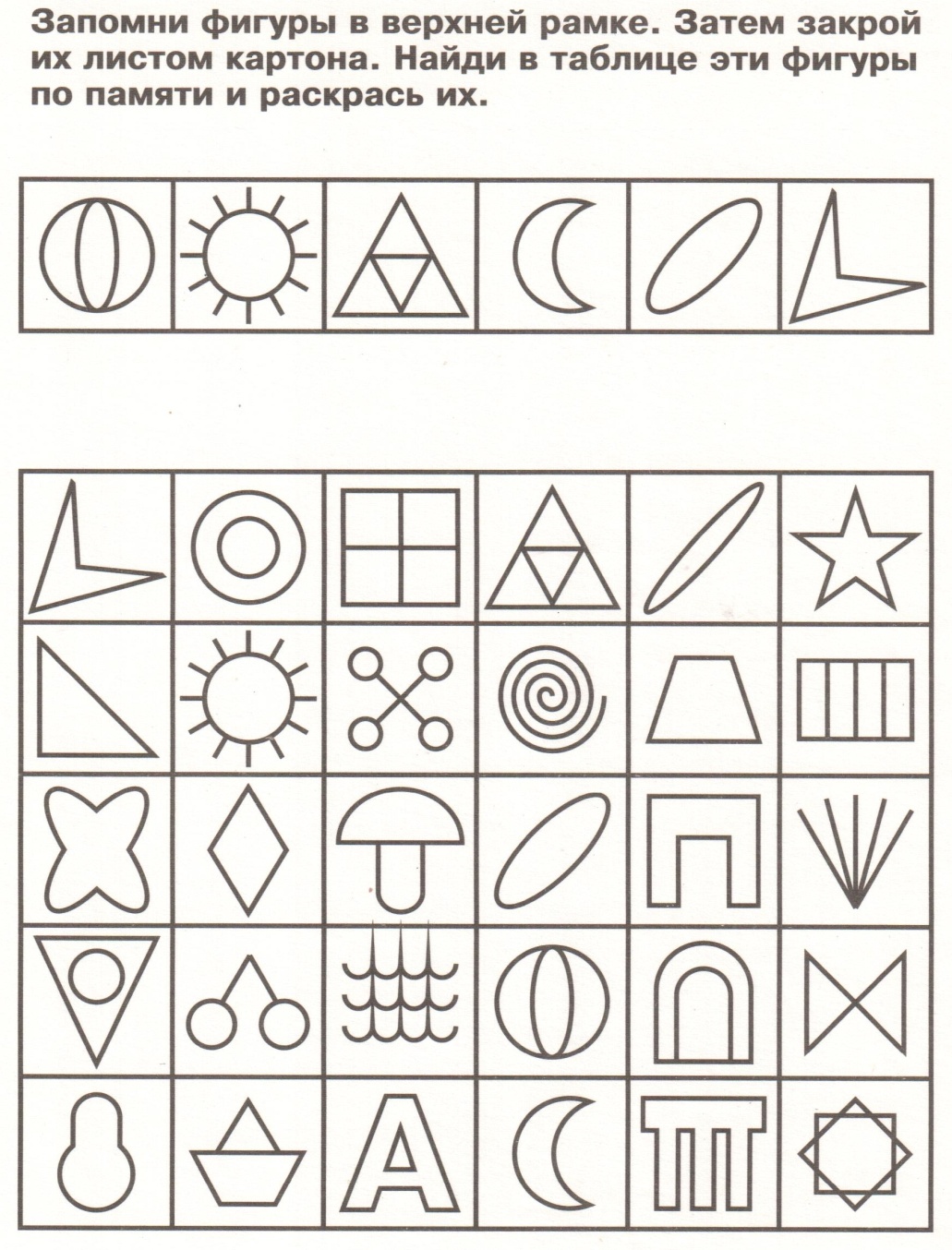 Внимание. 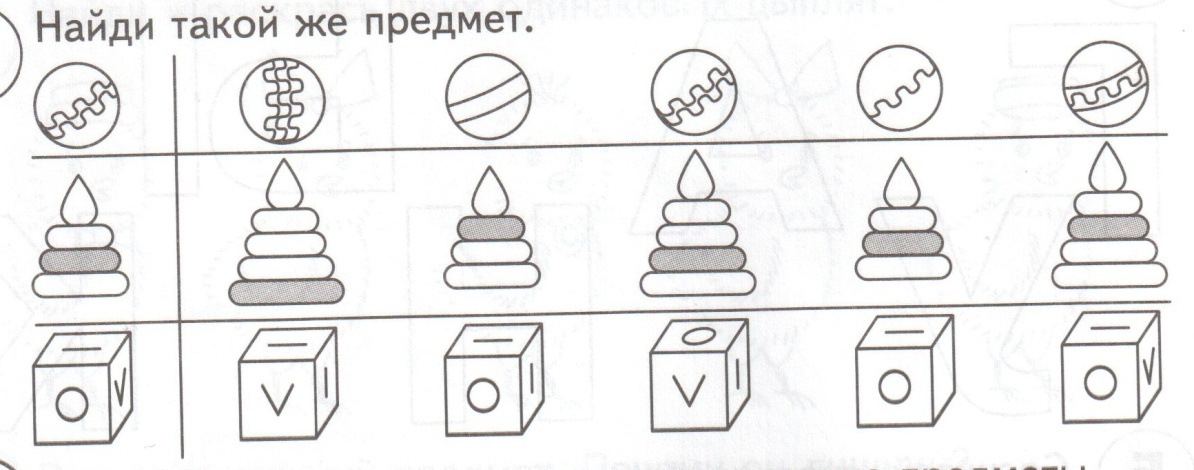 Текст:Лето стояло знойное. Земля высохла. Травы стали вянуть. Колосья высокой и густой ржи пожелтели. Ручьи пересохли. Деревья все глубже протягивали в землю свои корни и жадно всасывали остатки влаги. А зной все усиливался.Дефектологическое обследование (первичное)учащихся 5 класса(Вариант 1 для обучающихся с умственной отсталостью(интеллектуальными нарушениями))ФИО ребенка ________________________________________________Дата рождения _______________________________________________Домашний адрес______________________________________________Дата обследования «___» ________ 20___ г.Заключение: _____________________________________________________________________________________________________________________________________________________________________________________________________________________________________________________________Дефектолог                                                        /ФИО/Приложение  (первичное)к дефектологическому обследованиюучащихся 5  класса(Вариант 1 для обучающихся с умственной отсталостью(интеллектуальными нарушениями))ФИ ребенка _____________________________________________1.Списывание печатного текста. Вставь пропущенные буквы.Гор…д,                                      д…рога,                              з…вод_____________________________________________________________________________Б…реза,_______________ лаг…рь, _____________          с…пог__________________________________________________________2. Письмо под диктовку______________________________________________________________________________________________________________________________________________________________________________________________________________________________________________________________________________________________________________________________________________________________________________________________________________________________________________________________________________3.Составь из слов предложения:У, вдоль, в, клены, дорожка, грядка, выстроились, ряд; Я, кустов, услышал, чаща, голосок, из, иволга; Тянулись, тени, береза, до, длинные.4.Напиши по порядку числа от 64 до 72____________________________________________________________________5.Выполни вычисления:20-4х2=                                                       60-10:2 = …+ 6 = 16                                                     … – 10 = 66.Реши задачу:В мастерской ученикам дали 50 листов бумаги. Они сделали 7 тетрадей, на каждую из которых пошло по 4 листа бумаги. Сколько листов бумаги осталось?7. Сравни, поставь знак «<»  «>»   «=» 7х5 … 8                                                       74… 474х5…  6х3                                                  4х8 … 328.Начерти окружность радиусом 2 см.Внимание.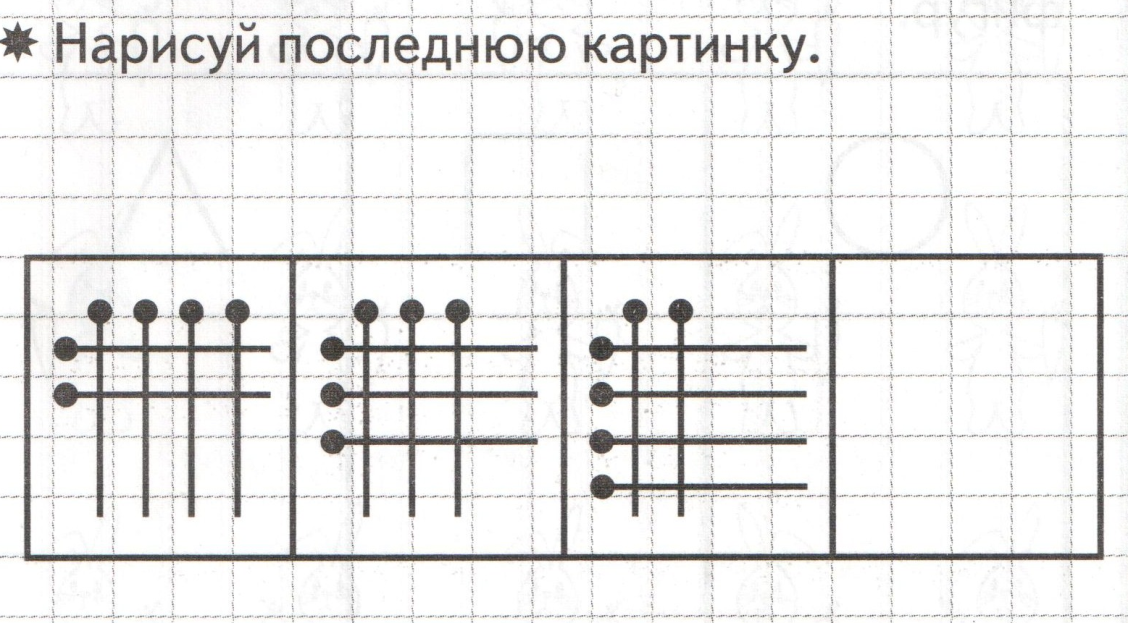 Логическое мышление.ТекстВ магазине игрушек жил задира Попрыгунчик.  Волосы у него были лохматые, нос длинный, глаза круглые. Смеялся Попрыгунчик хриплым смехом. Днем он спал в коробке и молчал. А ночью с громким криком прыгал по полкам.Дефектологическое обследование (итоговое)учащихся 6 класса(Вариант 1 для обучающихся с умственной отсталостью(интеллектуальными нарушениями))ФИО ребенка ________________________________________________Дата рождения _______________________________________________Домашний адрес______________________________________________Дата обследования «___» ________ 20___ г.Заключение: _____________________________________________________________________________________________________________________________________________________________________________________________________________________________________________________________Дефектолог                                                               /ФИО/Приложение  (итоговое)к дефектологическому обследованиюучащихся 6 класса(Вариант 1 для обучающихся с умственной отсталостью(интеллектуальными нарушениями))ФИ ребенка _____________________________________________1.Списывание печатного текста. Просклоняй существительное множественного числа.Сердца, удилища, дрожжи, инженеры, подъезды, ульи, перегрузки. _______________________________________________________________________________________________________________________________________2. Письмо под диктовку. Выдели имя существительное и имя прилагательное._________________________________________________________________________________________________________________________________________________________________________________________________________________________________________________________________________________________________________________________________________________________________________________________________________________________________________________________________________________________________________________________________________________________________________________________________________________________________________________________________________________________________________________________________________________________________________________________________3.Разбери слова по составу. Листья, ветер, моросит, птицы, небо, дует.4.Напиши предыдущее и последующее числа:…, 100, ….  …, 265, ….  …, 709, ….   …, 540, ….  …, 399, ….5.Выполни вычисления:176х4+298х2 =                                          328х8+874х2 = 724х6-146х3 =                                           356:5-280:8 =6.Реши задачу:В мастерской сшили 115 халатов, расходуя на каждый по 5 м ситца, и 195 блузок, расходуя на каждую по 2 м шелка. Сколько метров ткани израсходовали на пошив халатов и блузок?7. округли числа до десятков, до сотен. 3 748                                                        9 4658 985                                                        6 4907 048                                                        3 9508.Начерти прямоугольник со сторонами 2 см.9 мм. И 5 см.2 мм.Логическое мышление.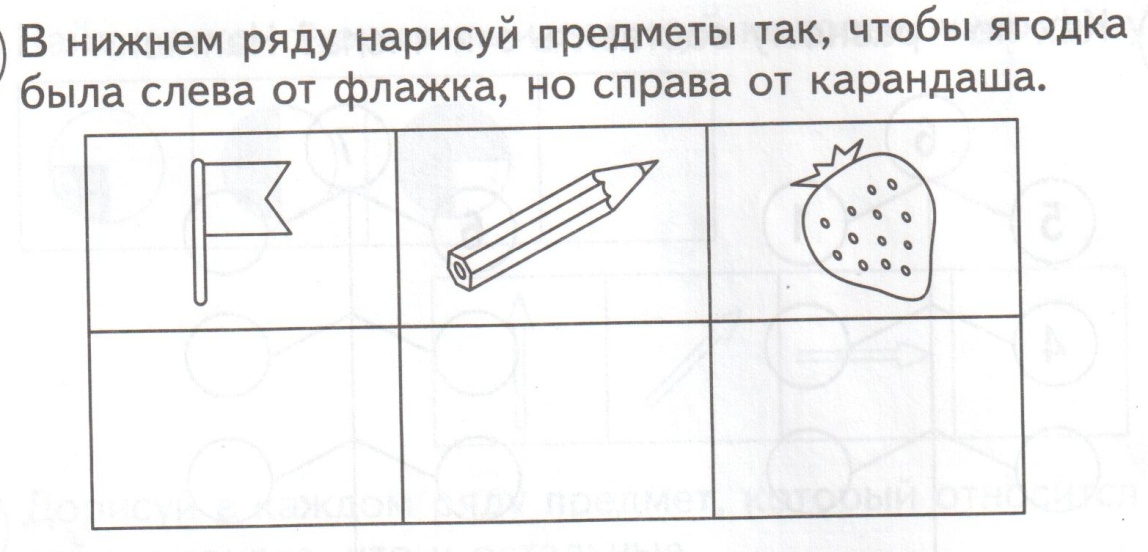 ТекстОдин раз пошел Алеша в лес за грибами. Увидел на дереве белку и кинул в нее бейсболкой. В белку не попал, а бейсболка повисла на ветке. Заплакал Алеша, жалко стало ему бейсболки.  Хорошо, что мимо проходили школьники Дима, Катя и Наташа. Дима залез на дерево и достал Алешину бейсболку. Дима отдал бейсболку Алеше и сказал: «Нельзя обижать животных! Ты сам себя наказал!» Дефектологическое обследование (итоговое)учащихся 7 класса(Вариант 1 для обучающихся с умственной отсталостью(интеллектуальными нарушениями))ФИО ребенка ________________________________________________Дата рождения _______________________________________________Домашний адрес______________________________________________Дата обследования «___» ________ 20___ г.Заключение: ___________________________________________________________________________________________________________________________________________________________________________________________________________________________________________________________Дефектолог                                                               /ФИО/Приложение  (итоговое)к дефектологическому обследованиюучащихся 7 класса(Вариант 1 для обучающихся с умственной отсталостью(интеллектуальными нарушениями))ФИ ребенка _____________________________________________1.Спиши, вставь пропущенные орфограммы. Найди однородные члены предложения. Расставь запятые.На каникулы я п…ехал к бабушк … не на автобус … а на электричке. 	Выхожу из электричк … . Сажус … на скамейку. Хочется есть. Я д … стаю бут … рброд термос с чаем. Возле клумбы сади … ся рыжий кот, но на меня не смотрит.  2. Письмо под диктовку3.Подчеркни подлежащее одной чертой.Листья, ветер, моросит, птицы, небо, дует.4.Выпишите десятичные дроби:5,06;   50,7;    5,6;     20,05;    0,7;    1,1;     0,07;     30,65.Выполни вычисления:3,64 + 0,17 =                                          49 271 + 2 089 = 326 х 12 =                 	                             25м48см – 14м96см =27 272 : 56 =                                          635 100 – 17 204 =6.Реши задачу:Для приготовления гречневой каши взяли 2 полных стакана гречневой крупы и еще 0,3 стакана. Сколько граммов крупы израсходовали, если известно, что масса гречневой крупы в полном стакане составляет 210 граммов?7.Сравните дроби, поставьте знак >, <, =.2,800 … 2,8                                             4,07 … 4,703,52 … 3,05                                             0,001 … 0,1158 х 5… 156 : 3                                     28,300 … 28,030 8.Начерти параллелограмм со сторонами 2 см.9 мм. И 5 см.2 мм.Внимание.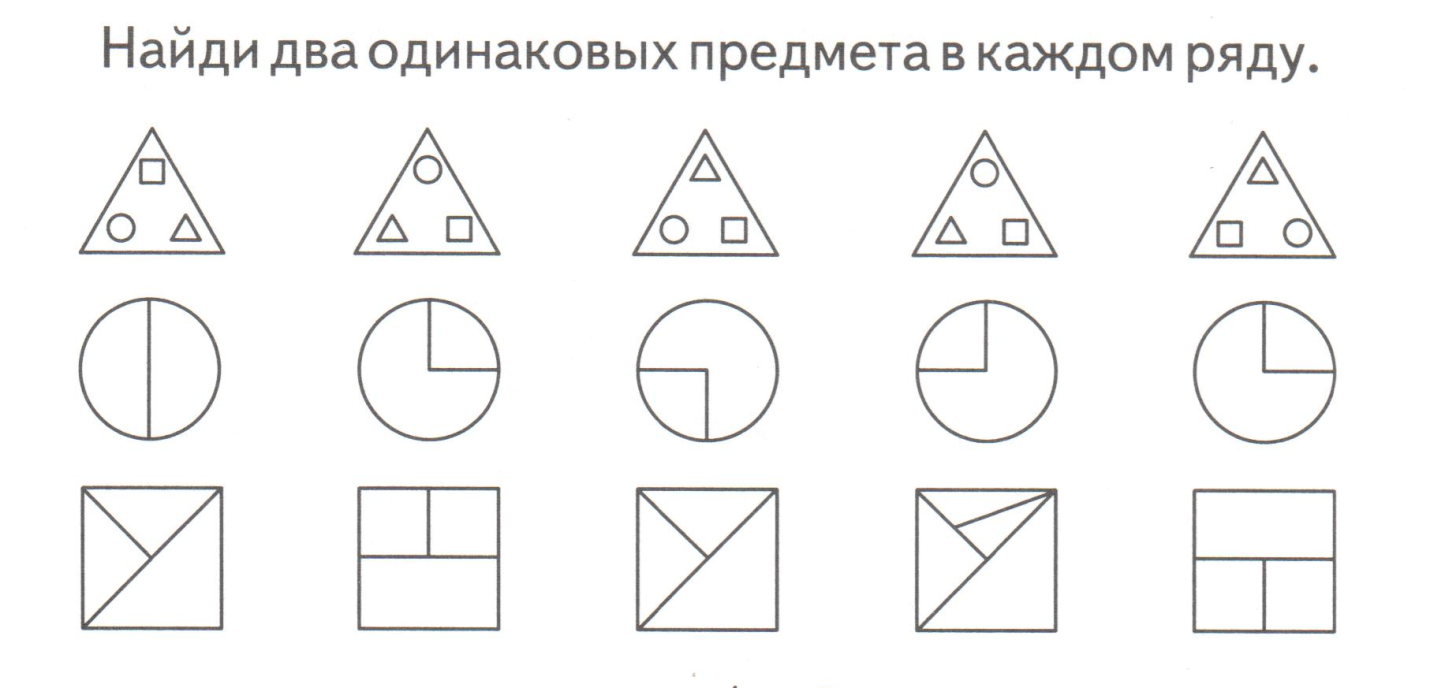 ТекстОдин раз пошел Алеша в лес за грибами. Увидел на дереве белку и кинул в нее бейсболкой. В белку не попал, а бейсболка повисла на ветке. Заплакал Алеша, жалко стало ему бейсболки.  Хорошо, что мимо проходили школьники Дима, Катя и Наташа. Дима залез на дерево и достал Алешину бейсболку. Дима отдал бейсболку Алеше и сказал: «Нельзя обижать животных! Ты сам себя наказал!» Дефектологическое обследование (первичное)учащихся 7 класса(Вариант 1 для обучающихся с умственной отсталостью(интеллектуальными нарушениями))ФИО ребенка ________________________________________________Дата рождения _______________________________________________Домашний адрес______________________________________________Дата обследования «___» ________ 20___ г.Заключение: _____________________________________________________________________________________________________________________________________________________________________________________________________________________________________________________________Дефектолог                                                               /ФИО/Приложение  (первичное)к дефектологическому обследованиюучащихся 7  класса(Вариант 1 для обучающихся с умственной отсталостью(интеллектуальными нарушениями))ФИ ребенка _____________________________________________1.Списывание печатного текста. Просклоняй существительное множественного числа.Сердца, удилища, дрожжи, инженеры, подъезды, ульи, перегрузки. 2. Письмо под диктовку. Выдели имя существительное и имя прилагательное.3.Разбери слова по составу. Листья, ветер, моросит, птицы, небо, дует.4.Напиши предыдущее и последующее числа:…, 100, ….  …, 265, ….  …, 709, ….   …, 540, ….  …, 399, ….5.Выполни вычисления:176х4+298х2 =                                          328х8+874х2 =724х6-146х3 =                                           356:5-280:8 =6.Реши задачу:В мастерской сшили 115 халатов , расходуя на каждый по 5 м ситца, и 195 блузок, расходуя на каждую по 2 м шелка. Сколько метров ткани израсходовали на пошив халатов и блузок?7. округли числа до десятков, до сотен. 3 748                                                        9 4658 985                                                        6 4908.Начерти прямоугольник со сторонами 2 см.9 мм. И 5 см.2 мм.ТекстОдин раз пошел Алеша в лес за грибами. Увидел на дереве белку и кинул в нее бейсболкой. В белку не попал, а бейсболка повисла на ветке. Заплакал Алеша, жалко стало ему бейсболки.  Хорошо, что мимо проходили школьники Дима, Катя и Наташа. Дима залез на дерево и достал Алешину бейсболку. Дима отдал бейсболку Алеше и сказал: «Нельзя обижать животных! Ты сам себя наказал!» ПримечаниеОкружающий мирРазличение и название цветаУровень обобщения: Деревья _________Одежда _________Овощи _________Фрукты _________Насекомые _______Домашние животные ________Дикие животные ____________Птицы ____________________Различение живой и неживой природы______Ориентировка во времени:Времена года ______________Название месяцев ___________Дни недели ________________Части суток ________________Чтение Проверка знаний буквЧтение текстаСоотнесение прочитанного текста с сюжетным изображением Пересказ прочитанного Письмо и развитие речи Списывание печатного текста Деление слов на слоги Письмо под диктовку: Это наш двор. Тут много ребят. Я с ними дружу. С Колей мы вместе играем.Подчеркни в словах мягкие согласныеМатематикаПредставление о счете: Прямой _____________Обратный ___________От заданного числа ____________Представление о числе:Состав числа в пределах 20 ___________Решение примеров __________________Решение задач ____________________Сравнение чисел ___________________Вычерчивание отрезка с заданной длиной ______________________________Понятия о геометрических фигурах:Круг __________Квадрат ___________Треугольник ____________Прямоугольник ________________Память.- запомни фигурки, а затем нарисуй их в том же порядке по памяти.Восприятие и внимание.- зачеркни по образцу.Мышление.- зачеркни в каждом ряду лишнюю фигуру.ПримечаниеОкружающий мирУровень обобщения: Насекомые _______Домашние животные ________Дикие животные ____________Птицы ____________________Назови три цветка из сада_______Назови 5 признаков отличия волка от  собаки___________________Назови 5 признаков сходства волка и собаки__________________________Ориентировка во времени:Времена года ______________Название месяцев ___________Дни недели ________________Части суток ________________Чтение Чтение текстаПересказ прочитанного Ответить на вопросы по тексту.Письмо и развитие речи Списывание печатного текста Вставь попущенные буквыПисьмо под диктовку: Жили-были старик со старухой. Как-то раз они ели горох. Упала горошинка и закатилась в щель. Долго лежала там горошина. Потом появился росток.Прочитай, скажи, сколько предложений в тексте.Составь предложения.МатематикаПредставление о счете: Прямой _____________Обратный ___________От заданного числа ____________Представление о числе:Состав числа в пределах 100___________Решение примеров __________________Решение задачи ____________________Сравнение чисел ___________________Вычерчивание окружности с заданным радиусом______________________________Понятия о геометрических фигурах:Круг __________Квадрат ___________Треугольник ____________Прямоугольник ________________Память.Запомни и повтори слова.Конверт, зима, дом, книга, сумка, медведь, окно, воробей, лес, утро.ПримечаниеОкружающий мирУровень обобщения: Насекомые _______Домашние животные ________Дикие животные ____________Птицы ____________________Назови три цветка из сада_______Ориентировка во времени:Времена года ______________Название месяцев ___________Дни недели ________________Части суток ________________Чтение Чтение текстаПересказ прочитанногоОтветы на вопросы по тексту Письмо и развитие речи Списывание печатного текста Подчеркни имя существительное Письмо под диктовку: Наконец пришла зима. Роща покрылась белым покрывалом. Вот пробежала лыжница. Ее красная шапочка мелькнула сквозь запорошенные лапы сосен. Лыжня в лесу мягкая, хорошо идти по ней. Прочитай, скажи, сколько предложений в тексте.Подчеркни в словах прилагательное.МатематикаПредставление о счете: Прямой _____________Обратный ___________От заданного числа ____________Представление о числе:Состав числа в пределах 1000___________Решение примеров __________________Решение задачи ____________________Сравнение чисел ___________________Вычерчивание треугольника с заданными сторонами______________________________Понятия о геометрических фигурах:Круг __________Квадрат ___________Треугольник ____________Прямоугольник ________________Память.Запомни фигуры в верхней рамке. Затем закрой их листом картона. Найди в таблице эти фигуры по памяти и раскрась их.Внимание.Найди такой же предмет.ПримечаниеОкружающий мирУровень обобщения: Насекомые _______Домашние животные ________Дикие животные ____________Птицы ____________________Назови три полевых цветка _______Назови 5 признаков отличия волка от  собаки___________________Назови 5 признаков сходства волка и собаки__________________________Ориентировка во времени:Времена года ______________Название месяцев ___________Дни недели ________________Части суток ________________Чтение Чтение текстаПересказ прочитанногоОтветы на вопросы по тексту Письмо и развитие речи Списывание печатного текста Вставь попущенные буквыПисьмо под диктовку: Дремлет лес. Только листья шелестят. Дятел стучит. Комары жужжат. Журчит ручей. Зашумел ветерок. Хрустнула ветка. Метнулся зверек.Прочитай, скажи сколько предложений в тексте.Выдели в словах ударные гласные.Подчеркни в словах сказуемое одной чертойВставь в слова ь знак.МатематикаПредставление о счете: Прямой _____________Обратный ___________От заданного числа ____________Представление о числе:Состав числа в пределах 100___________Решение примеров __________________Решение задачи ____________________Сравнение чисел ___________________Вычерчивание окружности с заданным радиусом______________________________Понятия о геометрических фигурах:Круг __________Квадрат ___________Треугольник ____________Прямоугольник ________________Внимание.Нарисуй последнюю картинку.Логическое мышление.Раскрась большие шарики так, чтобы маленький шарик был между желтым и синим, а синий был рядом с красным.ПримечаниеОкружающий мирУровень обобщения: Насекомые _______Домашние животные ________Дикие животные ____________Птицы ____________________Ориентировка во времени:Времена года ______________Название месяцев ___________Дни недели ________________Части суток ________________Назовите отличия твердых тел, жидкостей и газов________________Чтение Чтение текстаПересказ прочитанногоОпределить основные черты характера героев.Письмо и развитие речи Списывание печатного текста Подчеркни сказуемое двумя чертамиПисьмо под диктовку: Наконец пришла зима. Роща покрылась белым покрывалом. Вот пробежала лыжница. Ее красная шапочка мелькнула сквозь запорошенные лапы сосен. Выдели имя существительное и имя прилагательное.Разбери слова по составу.МатематикаПредставление о счете: Прямой _____________Обратный ___________От заданного числа ____________Представление о числе:Состав числа в пределах 1000___________Решение примеров __________________Решение задачи ____________________Округли числа до десятков, до сотен ___________________Вычерчивание прямоугольника с заданными сторонами______________________________Понятия о геометрических фигурах:Круг __________Квадрат ___________Треугольник ____________Прямоугольник ________________Ромб _____________________________Память.Запомни и повтори слова: рыба, дом, мост, река, сом, зонт, радуга, кино, лампа, ручка.Логическое мышление.ПримечаниеОкружающий мирУровень обобщения: Насекомые _______Домашние животные ________Дикие животные ____________Птицы ____________________Ориентировка во времени:Времена года ______________Название месяцев ___________Дни недели ________________Части суток ________________Чтение Чтение текстаПересказ прочитанногоОзаглавь текст Письмо и развитие речи Спиши, вставь пропущенные орфограммы. Найди однородные члены предложения. Расставь запятые.Письмо под диктовку: Наконец пришла зима. Роща покрылась белым покрывалом. Вот пробежала лыжница. Ее красная шапочка мелькнула сквозь запорошенные лапы сосен. Лыжня в лесу мягкая, хорошо идти по ней. Прочитай, скажи сколько предложений в тексте.Подчеркни в тексте прилагательные, глаголы.Подчеркни подлежащее одной чертой.МатематикаПредставление о счете: Прямой _____________Обратный ___________От заданного числа ____________Представление о числе:Выпишите десятичные дроби___________Выполни вычисления __________________Решение задачи ____________________Сравни дроби ___________________Вычерчивание параллелограмма с заданными сторонами__________________Понятия о геометрических фигурах:Круг __________Квадрат ___________Треугольник ____________Прямоугольник ________________Ромб _____________________________Параллелограмм ____________________Память.Послушай пары слов, постарайся запомнить их парами:Небо – луна           ковер - комната   Собака – хвост     корабль - мореТуча – дождь        цветок - вазаЗаяц – морковь     ведро – вода.А теперь по первым словам в паре попытайся вспомнить вторые.Ковер –          собака -         небо - Туча –            ведро -           цветок - Заяц -             корабль -       Внимание.Найди два одинаковых предмета в каждом ряду.ПримечаниеОкружающий мирУровень обобщения: Насекомые _______Домашние животные ________Дикие животные ____________Птицы ____________________Ориентировка во времени:Времена года ______________Название месяцев ___________Дни недели ________________Части суток ________________Назовите отличия твердых тел, жидкостей и газов________________Чтение Чтение текстаПересказ прочитанногоОпределить основные черты характера героев.Письмо и развитие речи Списывание печатного текста Подчеркни сказуемое двумя чертамиПисьмо под диктовку: Наконец пришла зима. Роща покрылась белым покрывалом. Вот пробежала лыжница. Ее красная шапочка мелькнула сквозь запорошенные лапы сосен. Выдели имя существительное и имя прилагательное.Разбери слова по составу.МатематикаПредставление о счете: Прямой _____________Обратный ___________От заданного числа ____________Представление о числе:Состав числа в пределах 1000___________Решение примеров __________________Решение задачи ____________________Округли числа до десятков, до сотен ___________________Вычерчивание прямоугольника с заданными сторонами______________________________Понятия о геометрических фигурах:Круг __________Квадрат ___________Треугольник ____________Прямоугольник ________________Ромб _____________________________Память.Запомни и повтори слова.Конверт, зима, дом, книга, сумка, медведь, окно, воробей, лес, утро.Логика.Артем и Костя живут на одном этаже. Рома живет выше Артема. Кто живет ниже – Костя  или Рома?